Partitioning Wholes into Equal Parts Behaviours/StrategiesPartitioning Wholes into Equal Parts Behaviours/StrategiesPartitioning Wholes into Equal Parts Behaviours/StrategiesStudent chooses an item, but struggles to partition it into equal parts, and parts are not all equal.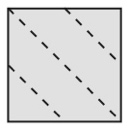 Student partitions wholes into equal parts, butthinks that when the parts are not equal, theystill represent halves, fourths, and eighths.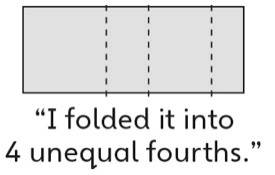 Student partitions wholes into 2 and 4 equalparts, but struggles to partition wholes into8 equal parts.Observations/DocumentationObservations/DocumentationObservations/DocumentationStudent partitions wholes into equal parts, butstruggles to name the unit (does not knowfraction words).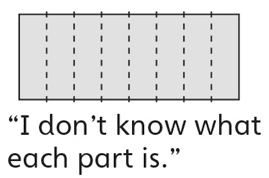 Student partitions wholes into equal parts,but thinks that equal parts of different wholesshould be the same size.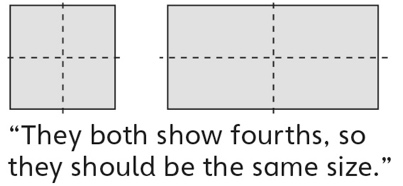 Student successfully partitions wholes intoequal parts and names the unit.Observations/DocumentationObservations/DocumentationObservations/Documentation